Name_____________________________________________________ Period_________ Date_________________________Ancient Lake Bonneville Draw and color the outline of Lake Bonneville using a blue/ green colored pencil (found on page 36 in the book).Draw and color Utah Lake, Great Salt Lake, and Sevier Lake using an orange/red colored pencil.Draw a dot and label the following cities: Salt Lake City, Provo, and St George (use the map on page 9)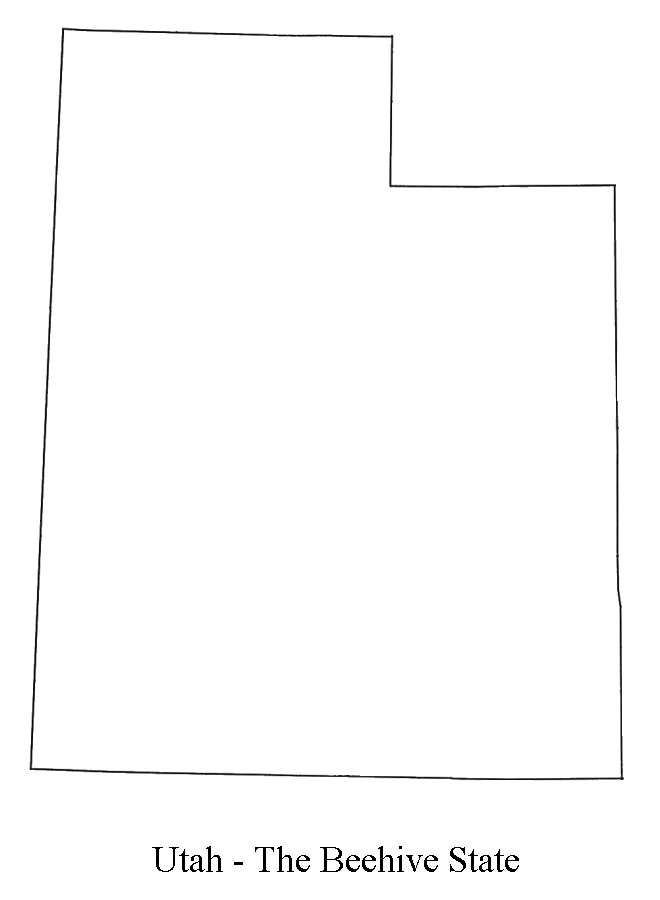                  Now write FIVE facts you learned about Lake Bonneville reading page 36.    